Keelung Wu-du Primary School G6 English Middle Test the 1st Semester in 2020Class：       No.：      Name：             Score：          Signature：          I、Listen：Listen to the recording(A)Choose the same initial you hear(10%)    1. (    ) __ick (a) tr (b) cr (c) br   2. (    ) __ass (a) gl (b) gr (c) br   3. (    ) __ain (a) dr (b) tr (c) gr   4. (    ) __ute (a) fr (b) fl (c) pl   5. (    ) __ue (a) bl (b) gl (c) cl  (B) Write down the time you hear in Arabic numerals (10%)    ( 1 ) _________    ( 2 ) _________    ( 3 ) _________    ( 4 ) _________    ( 5 ) _________  (C) Listen and choose the correct answer below(10%)                  1. (     )  2. (     )  3. (     )   4. (      )    5. (      )    II、Pronunciation: choose differentunderlining pronunciation (10%)   1.(   ) (a) chess  (b) recorder (c) bed2. (    ) (a) early  (b) hear  (c) ear3. (    ) (a) bread  (b) breakfast (c) tea4. (    ) (a) brush  (b) put  (c) drum5. (    ) (a) could  (b) would  (c) cloudIII、Read & Mark「T」or「F」：If the sentence is correct, mark「T」,  or, mark「F」(10%)                (  ) 1. He’s hungry. He could eats a horse. (  ) 2. Be a early bird. Don’t be late!(  ) 3. Margaret likes to play the recorder.   (  ) 4. Lisa goes home on her yellow bike.(  ) 5. Everyone like to ride camels in Egypt.IV、Match：Hot Eats & Countries (6%) 1. spaghetti   ．      ．Taiwan 2. pho        ．      ．Vietnam 3. beef noodles．      ．ItalyV、Write：write down the answer(4%)1. What would you like to eat? ( pizza )2. What time do you go to school? ( 7:40 )VI、Classify：choose the different one (10%)1. (   ) (a) fries (b) steak (c) chicken  2. (   ) (a) drone (b) flu (c) coronavirus  3. (   ) (a) crab (b) bird (c) grass  4. (   ) (a) pancake (b) cereal (c) music  5. (   ) (a) piano (b) recorder (c) chessVII、Fill in：choose the right preposition below(10%)  My name is Margaret.  I get up  ①   9:00  ②  weekends.  I usually have asandwich and milk  ③  breakfast.  Inthe afternoon, I’d like to go swimming④  my classmate.  About four thirty, I go back home to do my homework  ⑤   myself.     Ans: ①______ ②______ ③______ ④______ ⑤______  VIII、Connect & Unscramble：match the correct picture and unscramble the word (10%)IX、Reading: Vicky makes an apology(10%)   Vicky always imitates(模仿) her sister, Wenny.When Wenny combs her hair,Vicky combs her hair, too. Puzzle is Wenny’s favorite thing. No one can touch it. Vicky can only watch her playing. One day, Vicky took Wenny’s puzzles without asking Wenny. She played and sang happily. She hid(藏) the puzzles under the table when Wenny came home. Wenny can’t find her puzzles. “Vicky, do you see your sister’s puzzles?” Dad asked. Vicky shook(搖) her head and said nothing. She felt sorry because Wenny was crying. “Dad, I’m sorry. I took the puzzles.” Vicky makes an apology(道歉). “You tell the truth. You’re honest. I forgive(原諒)you. I won’t punish(處罰) you.”(   )1. Vicky told a lie. How did she feel?     (1) happy (2) angry (3) sorry(   )2. What did dad do to Vicky when she told the truth?     (1) kick (2) punish (3) forgive(   )3. Where did Vicky hide the puzzles?      (1) in the bag (2) under the table (   )4. Does Vicky like to play puzzles?      (1) Yes (2) No (3) No mention(提及)(   )5. Vicky makes an apology. She is(1) honest (2) sad (3) smart(1) Me, too. I want big steak.(2) It’s not far. You can walk there!(3) I usually get up at 6:20.(4) It’s called brunch.(5) I have to go to cram school.(6) I’d like French fries and fried chicken.in  for  with  by  at  from  on     1.ohser→_______   .      .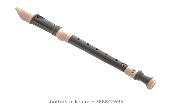   2.→enchick _______.      .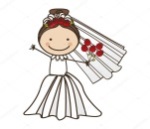  3.serif→_______.      .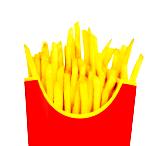  4.berid→_______.      .  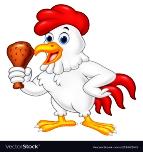  5.corrdeer→_______.      .  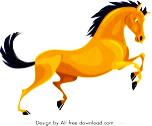 